ДОГОВОР                            УПРАВЛЕНИЯ МНОГОКВАРТИРНЫМ ДОМОМ №___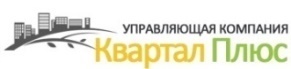                                            УЛ. __________________________ Г. БРЯНСК г. Брянск                                                                                                                                                                                                                                                            «___» __________ 20____ г.Общество с ограниченной ответственностью Управляющая Компания «КВАРТАЛ ПЛЮС»,  именуемое в дальнейшем «Управляющая организация», в лице директора Хозиной Ольги Николаевны, действующего на основании Устава, с одной стороны и Собственник помещения многоквартирного жилого дома (далее - МКД), расположенного по адресу: город Брянск, улица __________________, дом ____, кв. _____ в лице  _____________________________________ с другой стороны,  именуемые в дальнейшем «Собственник», а вместе именуемые  «Стороны»,  в соответствии со ст. 162 Жилищного Кодекса Российской  Федерации и на основании решения общего  собрания собственников помещений многоквартирного дома (протокол от «__»_________ 20__ г), заключили настоящий договор о нижеследующем: ПРЕДМЕТ ДОГОВОРАСобственник поручает, а управляющая организация принимает на себя обязательство в течение определенного срока за плату оказывать услуги и выполнять работы по управлению многоквартирным домом в границах и зонах эксплуатационной ответственности (Приложение №2), расположенным по адресу: город Брянск, улица _____________________, д. ___, кв. ____ (далее многоквартирный дом).Общая характеристика и состав общего имущества  многоквартирного дома, в отношении которого осуществляется управление по настоящему договору, указан в (Приложении №1) к настоящему договору.Перечень работ и услуг по содержанию и ремонту общего имущества определен с учетом состава, конструктивных особенностей, степени физического износа и технического состояния общего имущества и указан в (Приложении №3) к настоящему договору. Изменение данного перечня возможно решением общего собрания собственников помещений в многоквартирном доме.Управляющая организация по настоящему Договору предоставляет коммунальные услуги (Приложение №4).ПРАВА И ОБЯЗАННОСТИ СТОРОНУправляющая организация обязана:Приступить к выполнению настоящего Договора в течение 30 дней с момента его подписания;В рамках настоящего договора выполнять работы и оказывать услуги по содержанию и ремонту общего имущества многоквартирного дома.Организовывать аварийно-диспетчерское обслуживание в целях оперативного приема заявок, устранения неисправностей и незамедлительного устранения аварий на общем имуществе многоквартирного дома.Предоставлять Собственнику коммунальные услуги надлежащего качества и в необходимых для него объемах  в соответствии с Порядком предоставления коммунальных услуг, утв. Постановлением Правительства РФ от 23.05.2006 № 307. С целью предоставления коммунальных услуг выбрать ресурсоснабжающие организации и заключить с ними договоры купли-продажи соответствующих коммунальных ресурсов.Обеспечивать готовность к предоставлению коммунальных внутридомовых инженерных систем и оборудования, относящихся к общему имуществу.Предварительно уведомлять Собственника и лиц, пользующихся помещениями в многоквартирном доме, о проведении технических осмотров состояния внутриквартирного оборудования и (или) общего имущества, согласовывать сроки проведения указанных осмотров.Производить своевременные начисления, перерасчет и сбор платежей, осуществляемых Собственником за содержание и ремонт помещения, коммунальные и прочие услуги в соответствии с настоящим договором, обеспечивая выставление квитанции-извещения не позднее 15 числа месяца, следующего за расчетным.Информировать собственника об изменении размера платы за коммунальные услуги, тарифов и нормативов потребления коммунальных услуг не позднее, чем за пять дней до даты выставления платежных документов, на основании которых будет вносится плата за коммунальные услуги по новым тарифам или нормативам, путем размещения соответствующей информации в общедоступном для каждого собственника месте.Своевременно информировать Собственника о состоянии и изменении качества услуг и режима их предоставления, путем размещения соответствующей информации в общедоступном для каждого собственника месте.Внести учет обращений (заявлений, жалоб, требований, претензий) Собственников на режим и качество предоставления коммунальных услуг, на работы и услуги по содержанию и ремонту общего  имущества, учет их исполнения.Ввести и хранить техническую документацию на многоквартирный дом, общее имущество, а также бухгалтерскую, статистическую, хозяйственно-финансовую документацию и расчеты, связанные с исполнением настоящего Договора;За тридцать дней до истечения срока действия  настоящего договора представлять отчет Собственнику о выполнении условий настоящего договора путем размещения отчета на досках объявлений, расположенных в местах общего пользования многоквартирного дома.Передать  за тридцать дней до прекращения настоящего Договора имеющуюся в наличии техническую документацию на многоквартирный дом и иные, связанные с управлением таким домом документы, вновь выбранной управляющей организации, товариществу собственников жилья либо жилищному кооперативу или иному специализированному потребительскому кооперативу либо в случае непосредственного управления таким домом собственниками помещений в таком доме одному из данных собственников, указанному в решении общего собрания данных собственников о выборе способа управления таким домом, или, если такой Собственник не указан, любому Собственнику помещений в таком доме.Подготавливать предложения Собственнику по проведению дополнительных работ по содержанию общего имущества и расчет расходов на их проведение.Подготовить предложения Собственнику о необходимости проведения текущего ремонта, с указанием перечня и сроков проведения работ, расчета расходов на их проведение и расчета  размера платы  для каждого Собственника.Разрабатывать и реализовывать  мероприятия по ресурсосбережению.Устанавливать и фиксировать факты неисполнения или ненадлежащего исполнения договорных обязательств ресурсоснабжающими организациями, участие в составлении соответствующих актов.Устанавливать и фиксировать факты причинения вреда имуществу Собственника.Управляющая организация вправе:Требовать от собственника внесения платы за помещение и коммунальные услуги в установленные сроки и порядке, а также в случаях, установленных законом или настоящим договором, - уплаты неустоек.Принимать меры по взысканию с Собственника платы за помещение или содержание и ремонт общего имущества, коммунальные услуги.Требовать от Собственника полного возмещения убытков, в случае невыполнения Собственником обязанности допускать в   занимаемое им помещение работников и представителей Управляющей организации в целях: устранения аварийных ситуаций, проведения проверки счетчиков, по заявлению собственника.Самостоятельно привлекать для выполнения работ  и оказания услуг по содержанию и ремонту общего имущества иных лиц.Оказывать помощь в подготовке и проведении общих собраний Собственников многоквартирного дома.Вносить предложения Собственнику о необходимости проведения внеочередного общего собрания СобственниковПринимать участие в общих собраниях Собственников (без права голосования).По решению общего собрания Собственников привлекать инвестиции  в виде капитальных вложений в общее имущество многоквартирного дома.По решению общего собрания Собственников распоряжаться общим имуществом (сдача в аренду, размещение оборудования, предоставления в пользование и т. д.), с последующим использованием денежных средств от хозяйственного оборота общего имущества на содержание, текущий ремонт общего имущества;Осуществлять за отдельную плату иные услуги, не оговоренные настоящим договором.Осуществлять другие права, предусмотренные действующим законодательством РФ, актами органов местного самоуправления.Собственник обязан:Своевременно и полностью  вносить плату Управляющей организации за жилое (нежилое) помещение и коммунальные услуги до 25-го  числа месяца, следующего за расчетным месяцем.Соблюдать чистоту  и порядок в подъездах, кабинах лифтов, на лестничных клетках, и в других местах общего пользования, выносить мусор, пищевые и бытовые отходы в специальные места. Не допускать сбрасывание в санитарный узел мусора и отходов, засоряющих канализацию, а также горячей воды, либо химических веществ. Не использовать мусоропровод для строительного и другого крупногабаритного мусора, жидких бытовых отходов.Не использовать пассажирские лифты для транспортировки строительных материалов и отходов без упаковки. При проведении Собственником работ по ремонту, переустройству и перепланировке помещения оплачивать вывоз крупногабаритных и строительных отходов сверх платы, установленной по настоящему договору.Соблюдать правила безопасности при пользовании электрическими, электромеханическими, газовыми и другими приборами. Согласовывать с управляющей компанией установку газовых и электрических приборов. Не допускать самодельных предохранительных устройств, загромождения коридоров, проходов, лестничных клеток, запасных выходов.Не превышать допустимой мощности приборов, оборудования и бытовых машин, которые может использовать потребитель для удовлетворения бытовых нужд.Обеспечивать сохранность общего имущества, не выполнять на общем имуществе работы и/ или не совершать  иные действия, приводящие к его порче, а также не выполнять работы и/или не совершать действия на имуществе собственника, не относящемуся к общему имуществу, если такие действия могут причинить ущерб общему имуществу либо имуществу иных собственников.Допускать в заранее согласованное с Управляющей организацией время в занимаемое помещение представителей Управляющей организации, представителей органов государственного контроля и надзора для осмотра технического и санитарного состояния внутриквартирного оборудования и выполнения необходимых ремонтных работ на общем имуществе, а представителей Управляющей организации для ликвидации аварий – в любое время.При обнаружении неисправностей внутриквартирного оборудования, общего имущества, общих (квартирных) или индивидуальных приборов учета немедленно сообщать о них Управляющей организации или по указанному Управляющей организацией телефону в аварийно-диспетчерскую службу, а при наличии возможности – принимать все возможные меры по устранению неисправностей.Обеспечить готовность внутриквартирного оборудования, не являющегося общим домовым имуществом многоквартирного дома, к предоставлению коммунальных услуг.Уведомлять Управляющую организацию об изменении условий и/или основания  пользования жилым помещением и коммунальными услугами и их оплаты (изменении количества проживающих, возникновении или прекращении права собственности, временном отсутствии в жилом помещении и др.) не позднее 10 рабочих дней с даты, произошедших изменений.Рассматривать в установленном действующем законодательстве порядке поступившие от  Управляющей организации предложения о необходимости выполнения дополнительных работ на общем имуществе, не учтенных настоящим договором, о необходимости выполнения текущего и капитального ремонта  общего имущества многоквартирного дома.Ознакомить всех совместно проживающих в жилом помещении, либо использующих помещение, принадлежащее Собственнику, дееспособных лиц с условиями настоящего Договора.Нести другие обязанности, предусмотренные действующим законодательством, актами органов местного самоуправления.Собственник вправе:Требовать своевременного и качественного выполнения Управляющей организацией предусмотренных настоящим договором работ и услуг  по содержанию и ремонту общего имущества.Получать в необходимых объемах коммунальные услуги надлежащего качества.Получать от Управляющей организации сведения о состоянии своих расчетов по оплате за жилье и коммунальные услуги.Требовать от Управляющей организации составление актов, устанавливающих факты неисполнения либо ненадлежащего исполнения обязательств по настоящему договору.Требовать от Управляющей организации изменения (снижения) размера платы за содержание и ремонт жилого помещения и (или) коммунальные услуги в случае оказания услуг и выполнения работ по управлению, содержанию и ремонту общего имущества многоквартирного дома, предоставления коммунальных услуг ненадлежащего качества и (или) с перерывами, превышающими установленную продолжительность, а также за период временного отсутствия в жилом помещении.Требовать от Управляющей организации уплаты неустойки в порядке и случаях, предусмотренных федеральными законами и настоящим договором; возмещения вреда, причиненного жизни, здоровью или имуществу Собственника.Принимать в порядке, установленном Жилищным кодексом Российской Федерации, решения об использовании и изменении режима пользования общим имуществом.Выступить инициатором проведения внеочередных общих собраний собственников в многоквартирном доме.Вносить предложения о рассмотрении вопросов изменения настоящего договора или его расторжения на общем собрании собственников.Контролировать выполнение Управляющей организацией её обязательств по настоящему договору путем заслушивания на общем собрании собственников помещений многоквартирного дома ежегодного отчета в соответствии с настоящим договором о выполнении Договора Управляющей организацией за предыдущий год.Осуществлять другие права, предусмотренные  действующим законодательством РФ.ОТВЕТСТВЕННОСТЬ СТОРОНЗа неисполнение или ненадлежащие исполнение обязательств по настоящему Договору Стороны несут ответственность в соответствии с действующим законодательством и настоящим договором, а также в соответствии с границами и зонами эксплуатационной ответственности, установленными в (Приложении №2)Управляющая организация освобождается от ответственности за неисполнение либо ненадлежащее исполнение обязательств по настоящему Договору в случае, если надлежащее исполнение оказалось невозможным вследствие непреодолимой силы или вине собственников помещений в многоквартирном доме.Управляющая организация не несет ответственности в случае причинения ущерба общему имуществу по вине третьих лиц, в случае если она приняла меры по обеспечению сохранности общего имущества в соответствии с настоящим договором. Похищенное или поврежденное имущество восстанавливается за счет виновных лиц или дополнительных средств Собственников.В случае неисполнения или ненадлежащего исполнения Собственником обязанности по внесению платы за помещение и/или ремонт общего имущества и/или коммунальные услуги, Собственник  уплачивает Управляющей организации пени в размере, установленном Жилищным кодексом Российской Федерации (п.14 ст.155 «одной трехсотой ставки рефинансирования Центрального банка РФ, действующей на момент оплаты от суммы долга за каждый день просрочки платежа»). При этом Управляющая организация вправе требовать с Собственника компенсацию убытков, связанных с реализацией мероприятий по погашению задолженности.В случае уклонения Собственника от уплаты ЖКУ в течение трех и более месяцев подряд Управляющая организация после письменного уведомления Собственника вправе приостановить или ограничить предоставление коммунальных услуг в порядке, установленном законодательством РФ.Любая сторона, не исполнившая или ненадлежащим образом исполнившая обязательства, в соответствии с настоящим договором несет ответственность, если не докажет, что надлежащее исполнение оказалось невозможным вследствие непреодолимой силы, т.е. чрезвычайных и непредотвратимых при данных условиях обстоятельств. К таким обстоятельствам относятся: техногенные и природные катастрофы, не связанные с виновной деятельностью сторон договора; военные действия; террористические акты и иные не зависящие от сторон обстоятельства. При этом к таким обстоятельствам не относятся, в частности нарушение обязанностей со стороны контрагентов стороны договора, отсутствие на рынке нужных для исполнения товаров. Если обстоятельства непреодолимой силы действуют в течение более двух месяцев, любая из сторон вправе отказаться от дальнейшего выполнения обязательств по Договору, причем ни одна из сторон не может требовать от другой возмещения возможных убытков.РАЗМЕР И ПОРЯДОК ОПЛАТЫ РАБОТ И УСЛУГ ПО ДОГОВОРУПо настоящему договору Собственник вносит плату за жилое (нежилое) помещение и коммунальные услуги:плату за содержание и ремонт помещения, включающую в себя плату за услуги и работы по управлению многоквартирным домом, содержанию, текущему ремонту общего имущества в многоквартирном доме;плату за коммунальные услуги;плату за коммунальные услуги на общедомовые нужды;плату за утилизацию твердых бытовых отходов  и крупно-габаритного мусора.прочие начисления: кодовый замок, услуги связи, ТВ, интернет, и прочие услуги, необходимые для улучшения условий проживания собственников помещений и благоустройства дворовой территории.Размер платы за содержание и ремонт общего имущества в многоквартирном доме определяется (и может быть изменен) на общем собрании собственников помещений с учетом предложений Управляющей организации и устанавливается на срок не менее чем один год.Решение общего собрания собственников помещений в многоквартирном доме об оплате расходов по управлению многоквартирным домом, содержанию и текущему ремонту общего имущества в многоквартирном доме  принимается с учетом установленного тарифа, а также необходимого объема работ, и других предложений, связанных с условиями по содержанию и текущему ремонту общего имущества в многоквартирном доме.В случае если собственники помещений в многоквартирном доме на общем собрании собственников помещений многоквартирного дома в установленном действующим законодательстве порядке определили размер платы за содержание и ремонт помещения, данный  размер определяется в соответствии (Приложением №5) к настоящему договору.Размер платы за коммунальные услуги рассчитывается исходя из объема потребляемых коммунальных услуг, определяемого по показаниям приборов учета в соответствии с установленным порядком, а при их отсутствии исходя из нормативов потребления коммунальных услуг, утвержденных органами местного самоуправления, за исключением нормативов потребления коммунальных услуг по электроснабжению и газоснабжению, утверждаемых органами государственной власти субъектов Российской Федерации в порядке, установленном Правительством Российской Федерации.Плата за помещение и коммунальные услуги вносится Собственником ежемесячно до двадцать пятого числа месяца, следующего за истекшим месяцем.При предоставлении коммунальных услуг ненадлежащего качества и (или) с перерывами, превышающими установленную продолжительность, изменение размера платы за коммунальные услуги определяется в порядке. Установленном Правительством Российской Федерации № 307 от 23.05.2006 «О порядке предоставления коммунальных услуг».Стоимость дополнительных работ (услуг), не учтенных в Приложениях к настоящему договору, и порядок их оплаты, определяется дополнительно.Неиспользование Собственниками помещений не является основанием невнесения платы по настоящему Договору. При временном отсутствии Собственников помещений внесение платы за отдельные виды коммунальных услуг, рассчитываемой исходя из нормативов потребления, осуществляется с учетом перерасчета платежей за период временного отсутствия собственников.ОРГАНИЗАЦИЯ ОБЩЕГО СОБРАНИЯ СОБСТВЕННИКОВ ПОМЕЩЕНИЙСобственник помещения может поручить организацию проведения внеочередного общего собрания собственников помещений Управляющей организации. Расходы на организацию внеочередного общего собрания несет собственник помещения – инициатор его созыва.В случае необходимости принятия решений по вопросам, отнесенным в соответствии  с ЖК РФ к компетенции общего собрания собственников помещений, Управляющая организация вправе направить в адрес собственников предложение о проведении внеочередного собрания собственников помещений. Такое предложение может быть направлено путем размещения Управляющей организацией соответствующего обращения к собственникам помещений в общедоступном для всех собственников помещений многоквартирного дома месте.ПОРЯДОК ОСУЩЕСТВЛЕНИЯ КОНТРОЛЯ НАД ВЫПОЛНЕНИЕМ СТОРОНАМИ ОБЯЗАТЕЛЬСТВКонтроль за выполнением Управляющей организацией обязательств по настоящему договору осуществляется Собственником помещения и доверенными им лицами в соответствии с их полномочиями, а также в иных случаях, уполномоченными организациями, путем:проверки объемов, качества и периодичности оказания услуг и выполнения работ
(в том числе путем проведения соответствующей экспертизы);участия в осмотрах общего имущества и проверках технического состояния инженерных систем и оборудования с целью подготовки технического состояния инженерных систем и оборудования с целью подготовки предложений по их ремонту;участия в приемке всех видов работ, в том числе по подготовке дома к сезонной эксплуатации;подачи в письменном виде жалоб, претензий и прочих обращений для устранения выявленных дефектов с проверкой полноты и своевременности их устранения;составление актов о нарушении условий договора;инициирования созыва внеочередного общего собрания собственников для принятия решений по фактам выявленных нарушений, с уведомлением о проведении такого собрания (указанием даты, времени и места) Управляющей организации;обращение в органы, осуществляющие государственный контроль над использованием и сохранностью жилищного фонда, его соответствия установленным требованиям для административного воздействия, обращения в другие инстанции, согласно действующему законодательству.В случаях нарушения условий настоящего договора по требованию любой из сторон составляется акт о нарушениях, к которым относятся:нарушения качества услуг и работ по управлению многоквартирным домом, содержанию и ремонту общего имущества многоквартирного дома или предоставления коммунальных услуг, а также причинения вреда жизни, здоровью и имуществу Собственника и (или) проживающих или пользующихся помещением лиц, общему имуществу многоквартирного дома.неправомерные действия Собственника.СРОК ДЕЙСТВИЯ НАСТОЯЩЕГО ДОГОВОРА Срок действия настоящего Договора составляет 1 год, вступает в силу с момента подписания Сторонами. При отсутствии заявления одной из сторон о прекращении договора управления многоквартирным домом  за 2 месяца до окончания срока его действия такой договор считается продленным на тот же срок и на тех же условиях, какие были предусмотрены таким договором.Расторжение договора не является для собственника основанием для прекращения обязательств по оплате произведенных Управляющей организацией затрат (услуг и работ) во время действия настоящего договора.УСЛОВИЯ И ПОРЯДОК РАСТОРЖЕНИЯ ДОГОВОРАРасторжение настоящего Договора до истечения срока его действия осуществляется в порядке, установленном гражданским законодательством РФ.Собственники помещений в многоквартирном доме на основании решения общего собрания собственников помещений в многоквартирном доме в одностороннем порядке вправе отказаться от исполнения договора управления многоквартирным домом, если Управляющая организация не выполняет условий настоящего Договора.Если до расторжения настоящего договора в данном доме был выполнен текущий ремонт стоимостью, превышающей платежи Собственника на текущий ремонт, накопленные за прошлый период, Собственник обязан вернуть Управляющей организации разницу между выплаченными им средствами на текущий ремонт стоимостью фактически выполненного ремонта в части, пропорциональной доле Собственника в праве общей собственности на общее имущество, равномерными ежемесячными платежами.ПРОЧИЕ УСЛОВИЯ  Все вопросы, не урегулированные в настоящем договоре, решаются в соответствии с действующим законодательством.Все изменения и дополнения к настоящему Договору должны быть составлены в письменной форме и подписаны Сторонами.Споры и разногласия, возникающие при заключении, исполнении либо расторжении настоящего Договора, разрешаются Сторонами путем проведения переговоров. В случае не достижения соглашения по результатам переговоров Стороны передают споры на разрешение в судебном порядке в соответствии с действующим законодательством Российской Федерации.Все информационные уведомления собственников, предусмотренные настоящим договором, могут осуществляться путем размещения объявления в общедоступных местах. Личные уведомления (в том числе о необходимости обеспечить допуск в помещение собственника и т. д.) могут осуществляться путем телефонограмм.ЮРИДИЧЕСКИЕ АДРЕСА И ПОДПИСИ СТОРОН«УПРАВЛЯЮЩАЯ ОРГАНИЗАЦИЯ»ООО УК «КВАРТАЛ ПЛЮС»,241037, г. Брянск, ул. Красноармейская,  д. 174ИНН 3257017160  КПП 325701001р/с 40702810608000000010в Брянском ОСБ № 8605 ОАО «Сбербанка России» Тел./факс (4832) 596-236БИК 041501601к/с 30101810400000000601ОГРН 1143256006299Директор  ___________ / __Хозина О. Н.___                                             Подпись                                         ФИО            МП«СОБСТВЕННИК»Адрес: _____________________________________________________Ф.И.О. собственника: __________________________________________________________________________________________________Паспорт серии ____________№_____________выдан кем_____________________________________________________________________выдан когда ________________г., код подразделения _____________ЗАПОЛНИТЬ! Площадь помещения______(кв. м) Доля собственности _____(кв. м)Реквизиты документа, подтверждающего право собственности:Серия _______________ №_______________ от __________________Собственник ___________________ /___________________________                                      Подпись                                                      Расшифровка            